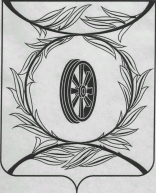 СОБРАНИЕ ДЕПУТАТОВКАРТАЛИНСКОГО МУНИЦИПАЛЬНОГО РАЙОНАРЕШЕНИЕ от   29 января  2015  года  №  802Об утверждении Положения о  порядке заключения соглашениймежду органами местного самоуправления Карталинского муниципального района с органами местного самоуправления  поселений, входящих в его состав, о передаче (принятии) части полномочий по решению вопросов местного значения	Рассмотрев ходатайство администрации Карталинского муниципального района,  в целях упорядочения действий органов местного самоуправления Карталинского муниципального района и органов местного самоуправления поселений, входящих в состав Карталинского муниципального района,  по реализации права, предоставленного частью 4 статьи 15 Федерального закона от 06.10.2003г. № 131-ФЗ «Об общих принципах организации местного самоуправления в Российской Федерации», в соответствии с Уставом Карталинского муниципального района,  Собрание депутатов Карталинского муниципального района РЕШАЕТ:1. Утвердить   прилагаемое  Положение о порядке заключения  соглашений между органами местного самоуправления  Карталинского муниципального района с органами местного самоуправления поселений, входящих в его состав, о передаче (принятии) части полномочий  по решению вопросов местного значения.2. Настоящее решение направить главе администрации Карталинского муниципального района для подписания и опубликования в газете «Карталинская новь».3. Настоящее решение  разместить  на официальном сайте администрации Карталинского района в сети Интернет.4.Настоящее решение вступает в силу со дня его официального  опубликования.Председатель Собрания депутатовКарталинского муниципального района                                    Е. И. ГорбачёваГлава Карталинского муниципального района                                   		   		   		   С.Н. ШулаевУтверждено РешениемСобрания депутатов Карталинского муниципального района от  29 января 2015г. №  802Положение о порядке заключения соглашений Карталинского муниципального района с органами местного самоуправления поселений, входящих в его состав, о передаче (принятии) части полномочий по решению вопросов местного значения                                                1. Общие положения          1.1.Настоящее Положение о порядке заключения соглашений  между органами местного самоуправления  Карталинского муниципального района с органами местного самоуправления поселений, входящих в  его состав, о передаче (принятии) части полномочий  по решению вопросов местного значения за счёт межбюджетных трансфертов, предоставляемых из соответствующих бюджетов в соответствии с Бюджетным кодексом Российской Федерации (далее - Положение) разработано в соответствии с Бюджетным кодексом Российской Федерации, Федеральным законом от 06.10.2003 № 131-ФЗ «Об общих принципах организации местного самоуправления в Российской Федерации»  (далее - Федеральный закон «Об общих принципах организации местного самоуправления в Российской Федерации»), Уставом Карталинского муниципального района.1.2.Органы местного самоуправления  муниципального района вправе заключать соглашения с органами местного самоуправления поселений, входящих в состав  Карталинского муниципального района, о передаче им осуществления части своих полномочий за счет межбюджетных трансфертов, предоставляемых из   бюджета Карталинского муниципального района в бюджеты соответствующих поселений в соответствии с Бюджетным кодексом  Российской Федерации. В этом случае органы местного самоуправления поселения осуществляют полномочия по решению вопросов местного значения Карталинского муниципального района на территории данного поселения в соответствии с Федеральным законом «Об общих принципах организации местного самоуправления в Российской Федерации», Уставом поселения, соглашением о передаче органам местного самоуправления поселения полномочий по решению вопросов местного значения.1.3.Органы местного самоуправления  муниципального района при подготовке и заключении соглашений руководствуются федеральным законодательством, законами Челябинской области, Уставом Карталинского муниципального района, нормативными правовыми актами Карталинского муниципального района и настоящим Положением.1.4.Формой передачи (принятия) органами местного самоуправления поселений и принятия органами  местного самоуправления муниципального района полномочий по решению вопросов местного значения  поселений является  соглашение, закрепляющее договоренность сторон по осуществлению взаимодействия  в интересах каждой из сторон, исходя из социально-экономических условий и интересов населения соответствующего муниципального образования, более эффективного решения вопросов местного значения.        2. Компетенция органов местного самоуправления Карталинского  муниципального района2.1.Собрание депутатов Карталинского муниципального района  (далее -   Собрание депутатов):2.1.1.принимает решения:- о передаче осуществления части полномочий по решению вопросов местного значения района органам местного самоуправления поселения;- о принятии органами местного самоуправления района осуществления части полномочий по решению вопросов местного значения поселения;2.1.2.принимает правовые акты по вопросам:- передачи муниципальным районом осуществления части своих полномочий по решению вопросов местного значения органам местного самоуправления поселения; - принятии органами местного самоуправления района осуществления части полномочий по решению вопросов местного значения поселения;2.1.3.контролирует выполнение принятых решений;               
         2.2.Глава  администрации Карталинского муниципального района (далее -  Глава администрации  района):2.2.1.представляет на рассмотрение  Собрания депутатов  проект решения Собрания депутатов о передаче (принятии) органами местного самоуправления района осуществления части полномочий по решению вопросов местного значения;2.2.2.подписывает заключение о целесообразности передачи (принятия) органами местного самоуправления  района осуществления части полномочий по решению вопросов местного значения;2.2.3.подписывает соглашение о передаче (принятии) органами местного самоуправления района осуществления части полномочий по решению вопросов местного значения;2.2.4.определяет структурные подразделения администрации Карталинского района (далее – администрация района) - органы, которые будут осуществлять переданные поселением полномочия;2.2.5.через структурные подразделения администрации района распоряжается материальными ресурсами и финансовыми средствами, предоставленными из бюджетов сельских поселений, на реализацию переданных району полномочий в соответствии с заключенными соглашениями;2.2.6.осуществляет контроль за реализацией структурными подразделениями администрации района переданных поселениями полномочий в соответствии с заключенными соглашениями;2.2.7.привлекает к ответственности лиц, ответственных за неисполнение или ненадлежащее исполнение переданных поселениями полномочий в соответствии с действующим законодательством.2.3.Администрация района:2.3.1.участвует в подготовке проектов (готовит проекты) соглашений о передаче (принятии) органами местного самоуправления района осуществления части полномочий по решению вопросов местного значения;2.3.2.готовит заключение о целесообразности (нецелесообразности) передачи (принятия) органами местного самоуправления района осуществления части полномочий по решению вопросов местного значения;2.3.3.готовит проект решения  Собрания депутатов о передаче (принятии) органами местного самоуправления района осуществления части полномочий по решению вопросов местного значения;2.3.4.исполняет заключенные соглашения о передаче (принятии) органами местного самоуправления муниципального района осуществления части полномочий по решению вопросов местного значения.          3. Передача части полномочий органами местного самоуправления района органам местного самоуправления поселений3.1.Инициировать передачу осуществления части полномочий по решению вопросов местного значения  района могут органы местного самоуправления района либо органы местного самоуправления поселения.3.2.Администрация района, рассмотрев инициативу органов местного самоуправления района либо органов местного самоуправления поселения, в срок не более одного месяца с момента получения, готовит проект решения  Собрания депутатов о передаче органам местного самоуправления поселений осуществления части полномочий по решению вопросов местного значения  района.Глава  администрации района вносит проект решения в  Собрание депутатов в порядке и сроки, установленные для  внесения нормативных правовых актов в Собрание депутатов.3.3.Собрание депутатов принимает решение о передаче осуществления части полномочий по решению вопросов местного значения органам местного самоуправления поселения и направляет принятое решение на рассмотрение органам местного самоуправления соответствующего поселения.В решении  Собрания депутатов указываются:- полномочия по решению вопросов местного значения района, которые подлежат передаче органам местного самоуправления поселения на основе соглашения;- сведения о передаче финансовых средств и материальных ресурсов, необходимых для осуществления передаваемых полномочий;3.4. После принятия решения Собранием депутатов о передаче осуществления части полномочий по решению вопросов местного значения района органами местного самоуправления поселения Совет депутатов поселения принимает решение о принятии части полномочий.3.5. В случае если Собрание депутатов, Совет депутатов поселения приняли решение, Главой  администрации района и Главой администрации поселения заключается соглашение, если иное не установлено федеральным законодательством, законодательством Челябинской области, нормативными правовыми актами  Карталинского муниципального района.3.6.В случае если Собрание депутатов отклонили проект решения о передаче осуществления части полномочий по решению вопросов местного значения района, - органам местного самоуправления направляется письмо о результатах рассмотрения инициированного ими вопроса.3.7.Контроль за исполнением передаваемых полномочий, предусмотренных соглашением, осуществляется путем предоставления органам местного самоуправления района отчетов об осуществлении переданных полномочий, использовании финансовых средств и материальных ресурсов в сроки и порядке, определенными соглашением.3.8. Финансовые средства, необходимые для исполнения полномочий, предусмотренных соглашением, предоставляются в форме межбюджетных трансфертов.
           Ежегодный объем межбюджетных трансфертов, предоставляемых из районного бюджета для осуществления полномочий, предусмотренных соглашением, устанавливается в соответствии с расчетом межбюджетных трансфертов и  является неотъемлемой частью соглашения.Расчет предоставляемых межбюджетных трансфертов осуществляется отдельно по каждому полномочию, согласно действующему законодательству.Межбюджетные трансферты, предоставляемые для осуществления полномочий, перечисляются в пределах утвержденных сумм в районном  бюджете и пропорционально фактически поступившим доходам.В случае нецелевого использования межбюджетных трансфертов, они подлежат возврату в районный бюджет.        4. Прием части полномочий органами местного самоуправления района от органов местного самоуправления поселения4.1.Инициировать принятие органами местного самоуправления муниципального района осуществления части полномочий по решению вопросов местного значения поселения могут органы местного самоуправления муниципального района либо органы местного самоуправления соответствующего поселения.4.2.В случае если инициатором принятия осуществления части полномочий по решению вопроса местного значения поселения выступают органы местного самоуправления  муниципального района, то данное предложение направляется в адрес органов местного самоуправления соответствующего поселения для рассмотрения ими вопроса о передаче названных полномочий.Указанное предложение подлежит рассмотрению органами местного самоуправления поселения в срок не более месяца с момента получения.4.3.В случае если инициатором передачи осуществления части полномочий по решению вопроса местного значения поселения выступают органы местного самоуправления соответствующего поселения, то к рассмотрению органами местного самоуправления  района принимается решение Собрания депутатов. Решение Собрания депутатов направляется в адрес администрации района и должно содержать следующие сведения:- полномочия по решению вопросов местного значения поселения, которые подлежат передаче органам местного самоуправления района на основе соглашения;- сведения о передаче финансовых средств и материальных ресурсов, необходимых для осуществления передаваемых полномочий.4.4.Администрация района, на основании поступившего правового акта, указанного в пункте 4.3 настоящего Положения, готовит проект решения Собрания депутатов о принятии органами местного самоуправления района осуществления части полномочий по решению вопросов местного значения соответствующего поселения.Глава  администрации района вносит проект решения в Собрание депутатов в порядке и сроки, установленные для внесения нормативных правовых актов в Собрание депутатов.4.6.Принятое  Собранием депутатов решение направляется органам местного самоуправления соответствующего поселения.4.7.В случае если Собрание депутатов приняли решение о принятии осуществления части полномочий по решению вопросов местного значения поселения, Главой администрации района и Главой администрации поселения заключается соглашение, если иное не установлено федеральным законодательством, законодательством Челябинской области, нормативными правовыми актами Карталинского муниципального района. В случае если Собрание депутатов отклонило проект решения о приеме части полномочий по решению вопросов местного значения поселения, органам местного самоуправления соответствующего поселения направляется письмо о результатах рассмотрения данного вопроса.4.8.Органы местного самоуправления района в соответствии с условиями соглашения и расчетом межбюджетных трансфертов, предоставляемых из бюджета поселения в районный  бюджет  Карталинского района в соответствии с Бюджетным кодексом Российской Федерации и являющимся неотъемлемой частью указанного соглашения, получают финансовые средства из бюджета поселения на реализацию передаваемых полномочий.Расчет предоставляемых межбюджетных трансфертов осуществляется отдельно по каждому полномочию, согласно действующему законодательству.4.9.Органы местного самоуправления поселения могут передать органам местного самоуправления района материальные ресурсы, необходимые для реализации передаваемых полномочий, по договору безвозмездного пользования в тридцатидневный срок со дня подписания соглашения.                   5. Требования к содержанию соглашения         5.1.В соглашении в обязательном порядке указываются:5.1.1.предмет (должен содержать указание на вопрос местного значения и конкретные передаваемые полномочия по его решению);5.1.2.права и обязанности сторон;5.1.3.порядок определения ежегодного объема межбюджетных трансфертов, необходимых для осуществления передаваемых полномочий;5.1.4.порядок передачи и использования материальных ресурсов;5.1.5.контроль за исполнением передаваемых полномочий;5.1.6.срок, на который заключается соглашение;5.1.7.положения, устанавливающие основания и порядок прекращения его действия, в том числе досрочного;5.1.8.сроки и порядок предоставления отчетов об осуществлении переданных полномочий, использовании финансовых средств (межбюджетных трансфертов) и материальных ресурсов;5.1.9.финансовые санкции за неисполнение соглашения;5.1.10.порядок внесения изменений и дополнений в соглашение.6.  Внесение изменений и дополнений в соглашение, срок  действия соглашения6.1. Внесение изменений и дополнений в Соглашение осуществляется путем подписания Сторонами дополнительных соглашений. 6.2. Соглашение вступает в силу и становится обязательным для органов местного самоуправления района и поселения со дня его подписания сторонами.6.3. Соглашение прекращает свое действие с момента истечения срока, на который оно было заключено.6.4. В случае неисполнения условий, соглашение может быть расторгнуто по инициативе любой из сторон. Уведомление о расторжении соглашения направляется в письменной форме.7.  Заключительные положения.7.1 Для осуществления переданных в соответствии с заключенными соглашениями полномочий органы местного самоуправления имеют право дополнительно использовать собственные материальные ресурсы и финансовые средства в случаях и порядке, предусмотренных решением представительного органа муниципального образования.